МБОУ «Чинарская средняя общеобразовательная школа№1»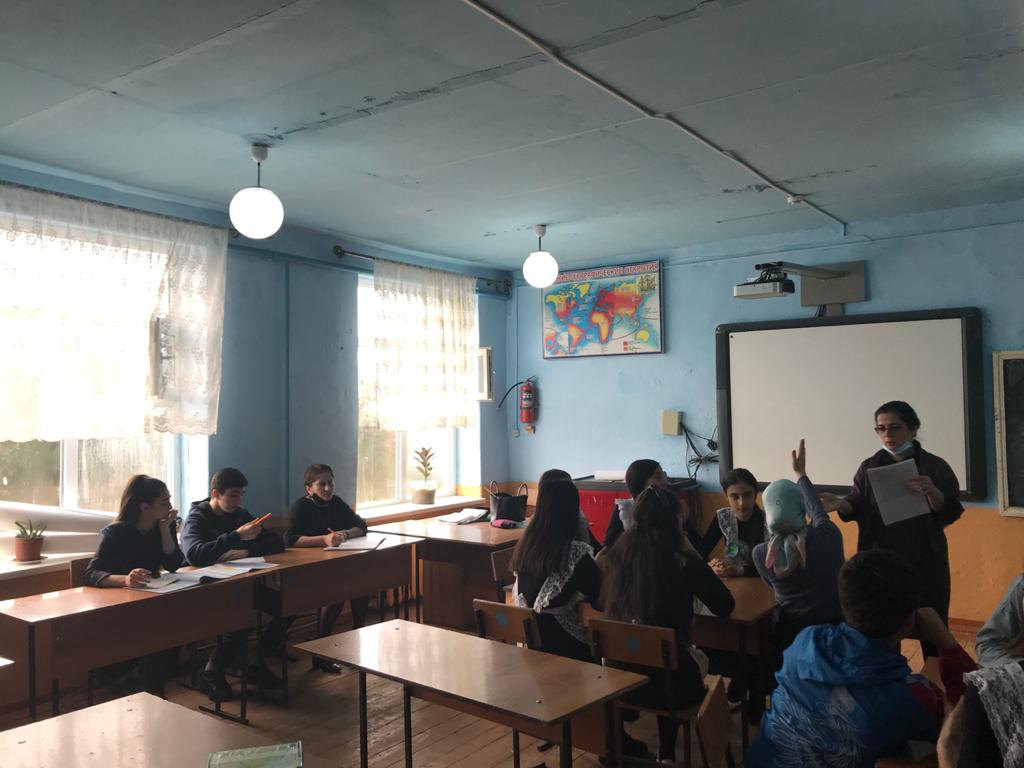                                                                                                                            Провела:Меджидова У.Р.УРОК-КВН «МОЯ РОДИНА-РОССИЯЦель: 1) повторить и обобщить основные знания учащихся 2) развивать умение анализировать факты и делать выводы, устанавливать причинно-следственные связи3) воспитывать любовь к природе, воспитывать чувство патриотизма, любви к России – своей родинеЗадачи: 1) личностные: вырабатывать уважительно-доброжелательное отношение к участникам игры2) метапредметные: устанавливать причинно-следственные связи3) коммуникативные: планировать свою деятельность и излагать свое мнение, умение работать в парахУрок начинается с прослушивания гимна России с презентациями.Здравствуйте, участники игры КВН и наши гости. Сегодня с учащимися 8-х классов будем познавать Россию, в ходе игры определим , какая команда самая дружная и выдержанная, умеют принимать решения в сложной ситуации. Домашнее задание Выпуск стенгазет по данной теме и концертный номер ( нужно исполнить песню или танец народов России).Газету представим жюри. Худ. номер представим позже.( За газету по 5 баллов).1-й конкурс. ПРИВЕТСВИЕ.Команды представляют название, эмблему, девиз.   Макс.оценка за конкурс -4 балла2-й конкурс. РАЗМИНКА.   Вопросы задаёт учитель. Начинает команда, которая первая по жребию.Вопросы для команды 1    1.Назовите государство, распроложенное в двух частях света.(Россия)2.Какие два моря в России противоположны по названию, географическому положению и температуре воды?(Чёрное и Белое)3.Назовите 5 крупнейших озёр в России (Байкал, Ладожское, Онежское, Таймыр, Ханка)4.Страны без людей, города без домов, леса без деревьев, моря без воды. Что это?(Карта)5/Какой город в нашей стране носит мужское имя.(Владимир) Вопросы для команды 21.Есть ли страна, где одновременно бывают яркий день и тёмная ночь?(Россия)2.Назовите реку, море, носящее название одного цвета.(Белое море, река Белая)3.назовите 5 крупнейших рек в России.(Обь, Амур, Лена, Енисей, Волга)4.Какой город «летает»? (Орёл)5.Каков возраст Байкала? (20-25 млн.лет)Макс.оценка – 5 баллов3-й конкурс: Весёлые стихи на внимание.1.В России - язык русский,  Во Франции - французский,  В Германии - немецкий,  А в Греции - грецкий, (не грецкий, а греческий) 2. Солнце за день устаёт,  На ночь спать оно идёт  На полянку, за лесок,  Ровно-ровно на восток, (не на восток, а на запад) 3. Каждый с детства твёрдо знает:  Ангара в Байкал впадает. (не впадает, а вытекает) 4. Шесть океанов на планете, согласны с этим все ли, дети? (нет, их четыре) 5. Край снегов, морозов, вьюг Называют словом  юг. (не юг, а север) 6. Знает каждый капитан:  Волга - это океан. (Не океан, а река) 7. Солнце и небо багряного цвета.  Ночь начинается после рассвета, (не после рассвета, а после заката) 8. Слышу подсказку Вити-дружка,  Что Эверест - большая река, (не река, а гора) 9. Со времён далёких и поныне   Льют дожди, как из ведра в пустыне, (не в пустыне, а в тропиках) 4-й конкурс. ЗНАЕШЬ ЛИ ТЫ КАРТУ РОССИИ?От каждой команды в этом конкурсе участвует по 1 ученикуЗадание: подписать на контурной карте объекты по памяти: река Лена, река Обь, озеро Байкал, горы Алтай, Кольский полуостров, остров Новая Земля, остров Сахалин, полуостров Камчатка, река Волга, Берингов пролив.Оценивается скорость выполнения, точность расположения объектов и аккуратность.Макс.оценка -4 баллаПока проходит 4-й конкурс, учитель задаёт вопросы болельщикам:1.Какой п-ов говорит о своей величине?(Ямал)2.Какой п-ов России омывается водами 2-х океанов? (Чукотский)  3.Назовите самые глубокие море и озеро в России?(Берингово море, озеро Байкал) 4.Самая высокая точка России?      5.Каспийское – море или озеро?5-й конкурс . «Узнай определение»1вариант«Это расстояние вдоль реки от истока до ее устья называется?»2.«Территория, на которой находится речная сеть, в которую поступают поверхностные и подземные воды, называется?»3.»Это поступление воды в реку из различных источников называется?»4.«Это наивысший уровень воды в реке называется?»5.«Быстрое и нерегулярное повышение уровня и увеличение количества воды в русле реки называется?»2 вариант«Летом господствует жаркая погода, единственный источник питания рек – подземные воды. Соответственно, период, когда в русле реки находится минимальное количество воды называется?»2.Значительные участки поверхности суши, с которых вода не поступает в Мировой океан, называется?»3.«Это регулярные (суточные, сезонные, годовые) изменения в состоянии реки называется?»4.«Это замкнутый водоём, не имеющий прямое связи с океаном, называется?»5.«Это природное ископаемое, которое образуется в результате неполного разложения остатков отмершей травянистой болотной растительности, называется?Макс.оценка – 5 баллов.6-й конкурс.  «Найди географическую ошибку в предложениях»Вариант № 1.Задание: найти географическую ошибку в предложениях1.Озером называется заполненное водой, крупное естественное понижение     земной поверхности. Солеными озерами являются в России Эльтон и Ладожское.
2.Водохранилища создаются для накопления в них воды в период паводка и последующего ее использования в разнообразных хозяйственных целях.3.В отличие от межени, половодье и паводки могут формироваться в любое время года, а продолжительность их меньше.4.В Северный ледовитый океан впадают такие реки, как: Обь, Иртыш, Лена, Яна, Волга, Северная Двина, Днепр, Печора.5.В бассейн Тихого океана входят такие моря, как: Балтийское, Черное, Аральское, Азовское.Вариант № 2.Задание: найти географическую ошибку в предложениях.Низинные болота имеют выпуклую поверхность и мощный слой торфа.2.Если на верховых болотах растет мох, то по нем можно ходить без опасен. Данное растение указывает на большую мощность торфа, который выдерживает вес взрослого человека.3.Торф верховых болот используется в качестве топлива для электростанций.4.В Росси находится самое большое по площади озеро мира – Байкал, а самое большое по объему пресной воды и глубокое Ладожское.5.Высота, выше которой температура воздуха не поднимается выше 00 С, называется полюсом холода.7-й конкурс. Составление названий географических объектов из заданных букв.Названия городов: Названия рек:  ОСТРОВ-РОСТОВ   МУРА – АМУР      ГОЛВА-ВОЛГА      ИГРА-РИГА  МУКА –КУМА КУБА-БАКУ    ВЕКИ –КИЕВ   ВОСКАМ-МОСКВА      ВЕРЕНА –ЕРЕВАН      РУБАХА-БУХАРА Макс.оценка – 4 балла8-й конкурс – КАПИТАНОВ  Участвуют только капитаны команды.Вопросы капитану команды 11.Сколько раз в нашей стране можно встретить Новый год? (11 раз)2.Самая многоводная река в Росси?(Енисей)3.Самое маленькое море омывающее берега России?(Азовское, площадь 39 тыс.кв.км.    )4.Назовите пятый по величине материк? (Антарктида)Вопросы капитану команды 21.Самый большой российский остров?( Сахалин)2.Самое высокое место в мире?( гора Эверест или Джамалунгма)3.самая большая равнина России?( Западно-Сибирская равнина)4.Какое кругосветное путешествие будет короче: по северному тропику или по экватору?(по северному тропику)8-й конкурс. Домашнее задание         Художественный номер     Макс.оценка – 5 балловНаграждение победителей и активных болельщиков.